จากชื่อรายการต่อไปนี้ให้วิเคราะห์ตามคำนิยามแม่บทการบัญชีเกี่ยวกับสินทรัพย์ หนี้สิน  และทุน(ส่วนของเจ้าของ) แล้วเขียนเครื่องหมาย  ลงในช่องให้ถูกต้องข้อที่ 1. ต่อไปนี้เป็นรายการค้าของร้านอรุณสวัสดิ์บริการ1.	เจ้าของกิจการนำเงินสดมาลงทุน 10,000 บาท2.	จ่ายค่าเช่าร้าน 2,500 บาท3.	รับเงินสดเป็นค่าบริการ 2,000 บาท4.	ให้บริการแก่ลูกค้าเป็นเงิน 6,000 บาท ยังไม่ได้รับเงิน5.	ซื้อรถยนต์มือสอง ราคา 43,000 บาท เป็นเงินเชื่อ6.	รับชำระหนี้จากลูกหนี้ 5,000 บาท7.	นำเงินสดไปฝากธนาคาร 12,000 บาท8.	จ่ายชำระหนี้ให้เจ้าหนี้ 5,000 บาท9.	จ่ายเงินเดือนให้พนักงาน 5,500 บาทจงวิเคราะห์รายการค้าต่อไปนี้ข้อที่ 2. จงวิเคราะห์รายกาค้าต่อไปนี้ ว่ามีผลต่อ สินทรัพย์ หนี้สิน ส่วนของเจ้าของ โดยทำเครื่องหมาย  ลงในช่องให้ถูกต้อง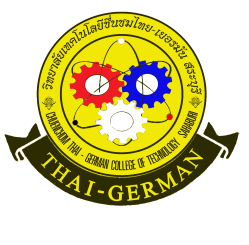 ใบงานที่ 3เรื่อง การวิเคราะห์รายการค้าวิชาการบัญชีเบื้องต้น     รหัสวิชา 20200 –1002        สาขาการบัญชี     ระดับชั้น ปวช.1อ.ผู้สอน อรทัย  พิมพ์ทองชื่อ..................................................สกุล......................................รหัสนักศึกษา……………………ชื่อรายการสินทรัพย์หนี้สินทุน(ส่วนของเจ้าของ)เงินสดเจ้าหนี้เครื่องถ่ายเอกสารเงินกู้รถยนต์เงินเดือนค้างจ่ายลูกหนี้ทุนถอนใช้ค่าไฟฟ้ารายได้ค่าเช่าปากกาที่ดินหุ้นใบงานที่ 3เรื่อง การวิเคราะห์รายการค้าวิชาการบัญชีเบื้องต้น     รหัสวิชา 20200 –1002        สาขาการบัญชี     ระดับชั้น ปวช.1อ.ผู้สอน อรทัย  พิมพ์ทองชื่อ..................................................สกุล......................................รหัสนักศึกษา……………………รายการค้าสินทรัพย์หนี้สินส่วนของเจ้าของส่วนของเจ้าของส่วนของเจ้าของรายการค้าสินทรัพย์หนี้สินทุนรายได้ค่าใช้จ่ายเจ้าของกิจการนำเงินสดมาลงทุน 10,000 บาทจ่ายค่าเช่าร้าน 2,500 บาทรับเงินสดเป็นค่าบริการ 2,000 บาทให้บริการแก่ลูกค้าเป็นเงิน 6,000 บาท ยังไม่ได้รับเงินซื้อรถยนต์มือสอง ราคา 43,000 บาท เป็นเงินเชื่อรับชำระหนี้จากลูกหนี้ 5,000 บาทนำเงินสดไปฝากธนาคาร 12,000 บาทจ่ายชำระหนี้ให้เจ้าหนี้ 5,000 บาทจ่ายเงินเดือนให้พนักงาน 5,500 บาทลำดับรายการค้าสินทรัพย์หนี้สินส่วนของเจ้าของ1เจ้าของกิจการนำสินทรัพย์มาลงทุน2ซื้อเครื่องซักผ้าเป็นเงินเชื่อ3รับเงินสดเป็นค่ารักษาความปลอดภัย4จ่ายค่าทางด่วนและค่ารถรับจ้าง5จ่ายค่าเครื่องเขียน6จ่ายค่าอาหารและเครื่องดื่ม7จ่ายชำระหนี้ให้เจ้าหนี้8รับชำระหนี้จากลูกหนี้9ซื้อเครื่องถ่ายเอกสารเป็นเงินสด10จ่ายเงินเดือนพนักงาน